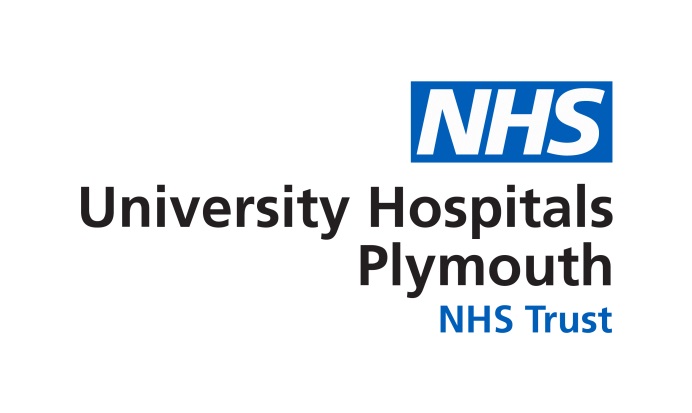 Nursing Associate evaluation – Matrons/ ManagersThe role of the nursing associate has been established nationally, including at UHP since 2017, with registration by the NMC from January 2019. UHP are currently looking at the further establishment of this role at pace and a review of skill mix and how patients, staff and service users can benefit from this new role.As you have been employing Nursing associate/s please could you take the time to consider the role and answer the questions below in order to identify the best use of this role and if we are fully utilising these individuals.  Thank youHow does the Nursing Associate (NA) add value to your department?Are you clear about the full remit of the NA? 				Y/NHow has the NA been able to release the Registered Nurse to undertake more complex care? What impact has registration and regulation made to employing this support worker?What impact has this had on your skill mix?6. Has there been a positive impact on patients and staff in areas where the NA is working? Y/N If Yes what ?Have you received any feedback from other staff or patients about the role of the NA? Y/NIf yes please share examples.Has there been any impact on patients and staff in areas where the NA is working, e.g. decreased/ increased:Has it had any impact on staff retention, sickness? Y/NIf Yes, how?What has the financial impact of the role been?What additional training, CPD has the NA received?What additional skills do you feel the NA would benefit from to meet the needs of your patient group?What additional impact is having to mentor the TNA having on your dept?Thank you for taking the time to complete this questionnaire. Your responses will remain confidential and used for the purpose of this project. PLEASE RETURN QUESTIONNAIRES to: PositiveNegativeNo changeCommentInfectionsFalls Pressure ulcersOmissions in careDelayed observationsMedication errorsInfectionsFailure to escalateDocumentation standardsSuicide ratesOther : please identify